Муниципальное общеобразовательное учреждениеПетровская средняя общеобразовательная школа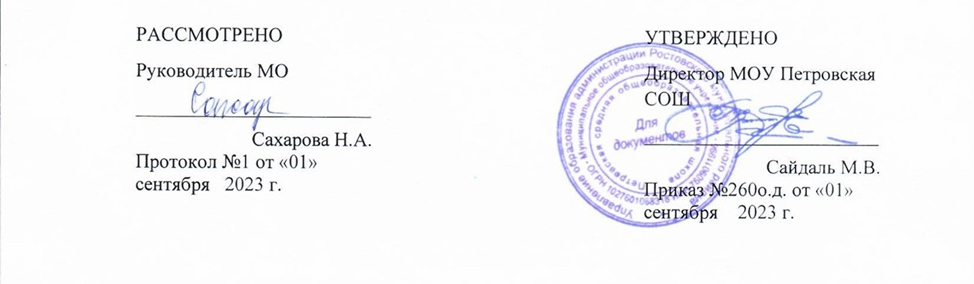 Рабочая программаучебного предмета«Речевая практика »по адаптированной образовательной программедля детей с ограниченными возможностями здоровья(УО, вариант 1)3-б класс2023-2024  учебный год                                                                                      Программу составила:                                                                            учитель начальных классов                                                                              Антонова Е.В.р.п. Петровское, 2023г.ПОЯСНИТЕЛЬНАЯ ЗАПИСКАНормативные документы для обучения детей с ОВЗ, УО, вариант 1 Рабочая программа по учебному предмету  «Речевая практика» разработана  на основе следующих документов:Приказ  Министерства образования и науки Российской Федерации от 19 декабря 2014 г. № 1599 «Об утверждении Федерального государственного образовательного стандарта образования обучающихся с умственной отсталостью (интеллектуальными нарушениями); Приказ  Министерства просвещения Российской Федерации от 24 ноября 2022 г. № 1026 «Об утверждении федеральной адаптированной основной общеобразовательной программы обучающихся с умственной отсталостью (интеллектуальными нарушениями)» Приказ  Министерства просвещения Российской Федерации от 11 февраля 2022 г. № 69 «О внесении в Порядок организации и осуществления образовательной деятельности по основным общеобразовательным программам - образовательным программам начального общего, основного общего и среднего общего образования, утвержденный приказом Министерства Просвещения Российской Федерации от 22.03.2022 г. № 155»; Постановления  Главного государственного санитарного врача Российской Федерации от 28 сентября 2020 г. № 28 «Об утверждении санитарных правил СП 2.4.3648-20 «Санитарно-эпидемиологические требования к организациям воспитания и обучения, отдыха и оздоровления детей и молодёжи»АОП НОО МОУ Петровской СОШ  (утв. приказом   утв. приказом  от  31.08.2023 года   №255 о.д.):АОП НОО, УО вариант 1         Рабочая программа по учебному предмету «Речевая практика» составлена на основе Федеральной адаптированной основной общеобразовательной программы обучающихся с умственной отсталостью (интеллектуальными нарушениями), далее ФАООП УО (вариант 1), утвержденной приказом Министерства просвещения России от 24.11.2022 г. № 1026 (https://clck.ru/33NMkR) а также ориентирована на целевые приоритеты, сформулированные в федеральной рабочей Программе воспитания.        Направления воспитательной работы при изучении учебного предмета «Речевая практика»1) В рабочей программе целевые ориентиры результатов воспитания находят отражение в требованиях к личностным результатам освоения обучающимися учебного предмета «Речевая практика ».2) В соответствии с календарным планом воспитательной работы на уроках  используются дополнительные тексты, посвященные следующим праздничным/памятным датам, например:8 сентября - международный день распространения грамотности5 октября - День учителя4 ноября - День народного единства27 ноября - День матери в России21 февраля - Международный день родного языка23 февраля - День защитника Отечества8 марта - Международный женский деньДень Победы3) Формирование ценностной языковой картины осуществляется на уроках с использованием диалога как метода обучения.4) На уроках применяются игровые технологии, проблемный метод обучения; метод обучения в сотрудничестве. ФАООП УО (вариант 1) адресована обучающимся с легкой умственной отсталостью (интеллектуальными нарушениями) с учетом реализации их особых образовательных потребностей, а также индивидуальных особенностей и возможностей.Федеральная адаптированная основная общеобразовательная программа определяет цель и задачи учебного предмета «Речевая практика».Цель учебного предмета – развитие речевой коммуникации обучающихся с умственной отсталостью (интеллектуальными нарушениями) для осуществления общения с окружающими людьми.Задачи обучения:− совершенствование речевого опыта;− обогащение языковых средств обучающихся;− формирование выразительной стороны речи;− формирование у обучающихся навыков связной речи;− воспитание культуры речевого общения.Рабочая программа по учебному предмету «Речевая практика» в 3 классе определяет следующие задачи:− помощь обучающимся в	обобщении имеющегося у них речевого опыта;− улучшение качественных характеристик устной речи, таких как звукопроизношение, темп, ритм, дикция, интонация, выразительность;− обучение навыку конструктивно участвовать в споре;− обогащение	словаря	предметной	лексикой	и	этикетными выражениями;− совершенствование умения слушать речь в аудиозаписи;− воспитание чуткого отношения к живой природе.Место предмета в учебном планеУчебный предмет «Речевая практика» относится к предметной области «Язык и речевая практика» и является обязательной частью учебного плана. В соответствии с учебным планом рабочая программа по учебному предмету «Речевая практика» в 3 классе рассчитана на 34 учебные недели и составляет 68 часов в год (2 часа в неделю).Планируемые результаты освоения рабочей программы по учебному предмету «Речевая практика» в 3 классеЛичностные результаты:расширение представлений о различных социальных ролях (покупатель, пассажир, пациент и др.) — собственных и окружающих людей;укрепление соответствующих возрасту ценностей и социальных ролей через расширение представлений о нормах этикета и правилах культурного поведения;овладение социально-бытовыми навыками, используемыми в повседневной жизни.Уровни достижения предметных результатовпо учебному предмету «Речевая практика» в 3 классеМинимальный уровень:− выполнять задания по словесной инструкции учителя, обучающихся;− выражать свои просьбы, используя вежливые слова, адекватно пользоваться правилами этикета при встрече и расставании с детьми и взрослыми;− знать свои имя и фамилию, адрес дома, объяснять, как можно доехать или дойти до школы (по вопросам учителя);− участвовать в ролевых играх в соответствии с речевыми возможностями;− слушать сказку или рассказ, уметь отвечать на вопросы с опорой на иллюстративный материал;− выразительно произносить чистоговорки, короткие стихотворения по образцу учителя;− участвовать в беседе;− слушать сказку или рассказ, пересказывать содержание, опираясь на картинно-символический план. Достаточный уровень:− понимать содержание сказок и рассказов, прочитанных учителем или артистами в аудиозаписи;− выразительно произносить чистоговорки, короткие стихотворения после анализа;− участвовать в диалогах по темам речевых ситуаций;− правильно выражать свои просьбы, употребляя вежливые слова, уметь здороваться, прощаться, просить прощения и извиняться, используя соответствующие выражения;− сообщать сведения о себе: имя и фамилию, адрес, имена и фамилии своих родственников;− принимать участие в коллективном составлении рассказа по темам речевых ситуаций;− уметь воспроизводить составленные рассказы с опорой на картинно- символический план;− слушать сказку или рассказ, пересказывать содержание.Система оценки достижения обучающимисяс умственной отсталостью планируемых результатов освоения рабочей программы по учебному предмету «Речевая практика» в 3 классеОценка личностных результатов предполагает, прежде всего, оценку продвижения обучающегося в овладении социальными (жизненными)компетенциями, может быть представлена в условных единицах:0 баллов - нет фиксируемой динамики;1 балл - минимальная динамика;2 балла - удовлетворительная динамика;3 балла - значительная динамика.Критерии оценки предметных результатовОценка предметных результатов, обучающихся с умственной отсталостью (интеллектуальными нарушениями) 3-х классов базируется на принципах индивидуального и дифференцированного подходов и осуществляется по трехбалльной системе:«5» - отлично,«4» - хорошо,«3» -удовлетворительно.Оценка «5» ставится, если обучающийся обнаруживает понимание пройденного материала. Самостоятельно или с помощью учителя может сформулировать и обосновать ответ, привести необходимые примеры полученных знаний на практике, в жизни. Допускает незначительные неточности (оговорки), не влияющие на правильность понятий, которые исправляет сам или с помощью учителя. Ученик в основном, последователен в изложении учебного материала.Оценка «4» ставится, если обучающийся дает ответ, в целом соответствующий требованиям оценки «5», но затрудняется вформулировании отдельных понятий и определений. Исправляет их с помощью учителя. Делает ошибки по практическому применению отдельных положений изучаемых предметов в повседневной жизни. Исправляет их с помощью учителя.Оценка «3» ставится, если обучающийся обнаруживает знание и понимание основных положений данной темы, но излагает материал (вопрос) недостаточно полно и последовательно, с большими затруднениями. Допускает ошибки в речи; затрудняется самостоятельно подтвердить правила примерами и делает это с помощью учителя; нуждается в постоянной помощи учителя. Делает ошибки, вызванные недопониманием учебного материала.Оценка «2» - не ставитсяСОДЕРЖАНИЕ ОБУЧЕНИЯОбучение речевой практике в 3 классе носит практическую направленность и тесно связано с другими учебными предметами, жизнью, готовит обучающихся к овладению профессионально-трудовыми знаниями и навыками, учит использованию речи в различных ситуациях.В зависимости от формы организации совместной деятельности учителя и обучающихся выделяются следующие методы обучения: конструирование диалогов, тренировочные упражнения в произнесении с заданной интонацией, проигрывание диалогов, рассматривание иллюстрации, анализ плана, составление предложений, слушание аудиозаписи, ролевые и дидактические игры по теме ситуации и др.Содержание разделовТЕМАТИЧЕСКОЕ ПЛАНИРОВАНИЕУчебная литература1. Речевая практика –  С. В. Комарова уч. для общеобразовательных организаций, реализующих адаптированные основные общеобразовательные программы; М: « Просвещение», 2018г.2.Речевая практика . Методические рекомендации. 1–4 классы: учеб. пособие для. общеобразоват. организаций, реализующих адапт. основные ощеобразоват. программы– М. : Просвещение, 2019 г. 3. Методика обучения русскому языку в коррекционной школе А.К.Аксёнова « ВЛАДОС» 4. «Весёлая грамматика » В.В.Волина издательство « Знание» 5. «Развитие фонематического слуха» Е.В.Колесникова, Москва 6. Речевые пятиминутки автор Н. И. Гридчина. КАРО Санкт-Петербург 7. «Развитие речи» Т. И. Гризик, Л. Е. Тимощук. « Просвещение» 8. «Речевое развитие» Л. Д. Мали, О. С. Арямова, С.А.Климова. Н. С. Пескова. Пенза 9. Игры по обучению грамоте и чтению Н.Н.Максимук, Москва « ВАКО» Материально-техническое обеспечениеДемонстрационные и печатные пособия- Предметные картинки в соответствии с тематикой произведений- Сюжетные картинки в соответствии с тематикой произведений        - Слова для словарной работы- Маски для инсценирования- Карточки – схемы- Карточки с заданиями- Плакаты с чистоговоркамиТехнические средства обучения- Ноутбук- Принтер-ксерокс- Мультимедийный проектор- Экран№ п/пНазвание раздела, темыКоличество часовКонтрольные работы1Аудирование62Дикция и выразительность речи2413Подготовка речевой ситуации и организациявысказывания3024Культура общения82Итого:Итого:685№Тема предметаКол-во часовПрограммное содержаниеДифференциация видов деятельности обучающихсяДифференциация видов деятельности обучающихся№Тема предметаКол-во часовПрограммное содержаниеМинимальный уровеньДостаточный уровеньСнова в школу! – 3 часаСнова в школу! – 3 часаСнова в школу! – 3 часаСнова в школу! – 3 часаСнова в школу! – 3 часаСнова в школу! – 3 часа1Это моя школа Речевое общение со старшими и сдрузьями1Введение в ситуацию (рассматривание картинок по теме «Школа», обсуждение проблемного вопроса)Знакомство с темой (беседа с привлечением личного опыта, ответы на вопросы на основе иллюстраций)Конструирование диалогов-приветствий из данных репликТренировочные упражнения в произнесении реплик с разной интонацией (спокойно,радостно, с обидой)Составление рассказов на основе иллюстрации к стихотворению А. Шибаева«Винегрет»Выражают свои просьбы, используют вежливые слова, пользуются правилами этикета при встрече и расставании с детьми и взрослыми Составляют рассказына основе иллюстраций с помощью наводящих вопросов учителяПравильно выражают свои просьбы, умеют здороваться, прощаться, просить прощения иизвиняться, используют соответствующие выражения Составляют рассказы на основе иллюстраций2Это моя школа Правила речевого общения1Актуализация правил приветствия (конструирование диалогов, тренировочныеИспользуютдиалогические формы речи в различныхПользуются словами этикета, основными3Это моя школа Правила речевого общения1упражнения в произнесении с заданной интонацией, проигрывание диалогов) Проигрывание диалогов-приветствий на основе образцов учебника и личного опыта Дифференциация обращений к ровеснику и старшему, к хорошо знакомому и малознакомому человекуСоставление рассказов на тему летнегоотдыха (рассматривание иллюстрации, анализ плана, составление предложений и др.)Начало составления памятки «Секреты вежливого общения»ситуациях общения Играют в игры, соблюдая правила Участвуют в диалоге с помощью наводящих вопросовСоставляют рассказы на основе иллюстраций с помощью наводящих вопросов учителяправилами культуры речевого общения Играют в игру, соблюдая правила Участвуют в диалоге Составляют рассказы на основе иллюстрацийМы собрались поиграть. Мои друзья – 3 часаМы собрались поиграть. Мои друзья – 3 часаМы собрались поиграть. Мои друзья – 3 часаМы собрались поиграть. Мои друзья – 3 часаМы собрались поиграть. Мои друзья – 3 часаМы собрались поиграть. Мои друзья – 3 часа4Мы собрались поиграть1Введение в ситуацию рассматривание картинок по теме «Мы собрались поиграть Обсуждение ситуации, изображённой на иллюстрацииКонструирование диалога-конфликта с использованием карточек Проигрывание диалога с имитациейинтонации, мимики и жестов, характерных для аналогичных жизненных ситуацийРедактирование содержания диалога после обсуждения вопроса о том, как избежать конфликта в спореПроигрывание составленных диалогов Разучивание считалок, декламирование с чётким проговариванием последнего слова в строфеОтвечают на вопросы учителя по их содержанию с опорой на иллюстративный материалОбсуждают ситуацию с помощью учителя Используютдиалогические формы речи в различных ситуациях общения Принимают участие в проигрывании составленных диалогов с помощью учителяВоспроизводят составленные рассказы с опорой на иллюстративный материалОбсуждают ситуацию Используют этикетные речевые выражения; основные правила культуры речевого общения Участвуют впроигрывании составленных диалогов5Мы собрались поиграть1Конструирование диалога-конфликта (анализ иллюстрации; составление реплик; тренировочные упражнения в произнесении реплик с адекватной интонацией, с использованием мимики и жестов; проигрывание диалога; редактированиедиалога после обсуждения способов избегания конфликта)Актуализация опыта участия обучающихся в играх с правилами (беседа на основе личного опыта, повторение правил игр, знакомых школьникам, игра с правилами по выборуобучающихся) Разучивание считалокСоставление предложений с опорными словами Составление рассказа о правилах игры «Рыбаки»Коллективное составление рассказа о правилах игры, знакомой всем ученикамИспользуютдиалогические формы речи в различных ситуациях общения Принимают участие в проигрывании диалога Принимают участие в разучивание считалок Составляютпредложения с опорными словами с помощью учителя Участвуют в коллективномсоставлении рассказа о правилах игры Проговариваютсчиталки, договаривая отдельные словаПользуются словами этикета, основными правилами культуры речевого общения Участвуют в проигрываниидиалога, вредактирование диалогаРазучивают считалки Составляютпредложения с опорными словами Коллективно составляют рассказ о правилах игры Проговаривают считалки6Мы собрались поиграть Общение сдрузьями1Актуализация опыта участия в играх обучающихся с правилами (беседа на основе личного опыта, повторение правил игр, знакомых школьникам, игра с правилами по выбору обучающихся)Разучивание считалокИгры с правилами: уточнение правил обучающимися, организация в классе игр малой подвижностиПодготовка и составление рассказов по теме ситуации (коллективное составление рассказа по иллюстрации, игры «Рассказ по кругу»,«Дополни предложение», «КопилкаИспользуютдиалогические формы речи в различных ситуациях общения Играют в игры, соблюдая правила Участвуют в диалоге с помощью наводящих вопросов Воспроизводят считалкиУчаствуют в коллективномПользуются словами этикета, основными правилами культуры речевого общения Играют в игру, соблюдая правила Участвуют в диалоге Разучивают считалки Коллективно составляют рассказ о правилах игры по иллюстрациивопросов», индивидуальные рассказы с опорой на план)Составление «Копилки игр»Продолжение составления памятки «Секреты вежливого общения»составлении рассказа по иллюстрации с помощью наводящих вопросов учителяСоставляют «Копилку игр»В библиотеке – 3 часаВ библиотеке – 3 часаВ библиотеке – 3 часаВ библиотеке – 3 часаВ библиотеке – 3 часаВ библиотеке – 3 часа7В библиотеке1Введение в ситуацию (рассматривание картинок по теме «Библиотека», обсуждение проблемного вопроса)Знакомство с темой (беседа на основе личного опыта)Актуализация у обучающихся имеющихся знаний о правилах поведения в библиотеке Конструирование возможных диалогов сбиблиотекаремЭкскурсия в школьную библиотеку Рассказывание сказок с опорой на иллюстрированные книги, полученные в библиотекеИгра «Прятки со сказкой»Отгадывание загадок по сказке (водящий загадывает сказку, известную всем игрокам, игроки задают ему вопросы, чтобы узнать, какую сказку он загадал)Знакомятся с правилами поведения в библиотеке, слушаютбиблиотекарей, благодарят ихСоставляют сказки на основе иллюстраций с помощью наводящих вопросов учителя Принимают участие в игре «Прятки со скакалкой»Соблюдают правила поведения вбиблиотеке, ищут книги, предложенные учителем, слушаютбиблиотекарей, благодарят их,составляют сказку, ориентируются вбиблиотеке Играют в игру«Прятки со скакалкой»8В библиотеке1Составление правил поведения в библиотеке,Знакомятся с правиламиСоблюдают правила9В библиотеке1обсуждение целесообразности каждого правила Уточнение представлений обучающихся о графике и особенностяхработы библиотеки в их школе Знакомство со специальным словом — формуляр.Демонстрация формуляра самого активного читателя из данного классаРолевая игра «В библиотеке»Продолжение составления памятки «Секреты вежливого общения»поведения в библиотеке, слушают библиотекарей, благодарят их, составляют сказку, ориентируются вбиблиотеке Принимают участие в игре «В библиотеке»поведения в библиотеке, слушаютбиблиотекарей, благодарят их, играют в игрыСоставляют памятку«Секреты вежливого общения»Сказки про Машу – 3 часаСказки про Машу – 3 часаСказки про Машу – 3 часаСказки про Машу – 3 часаСказки про Машу – 3 часаСказки про Машу – 3 часа10Сказки про Машу1Актуализация сказки «Маша и медведь» (слушание аудиозаписи сказки с опорой на иллюстрации)Закрепление содержания сказки Беседа по картинкам в учебникеСоставление предложений по картинкам с использованием текстовых синонимов Коллективное рассказывание сказки с опорой на картинкиИнсценирование отрывков из сказкиСлушают сказку Умеют отвечать на вопросы с опорой на иллюстративный материал Составляютпредложения по картинкам с помощью учителяПринимают участие в инсценировке отрывка из сказкиПонимают содержание сказки, прочитанной артистами в аудиозаписи Отвечают на вопросы по содержанию сказки Составляютпредложения по картинкам с использованием текстовых синонимовИнсценируют сказку11Сказки про Машу1Актуализация сказки «Три медведя» (слушание аудиозаписи сказки с опорой на иллюстрации)Умеют отвечать на вопросы с опорой наОтвечают на вопросы по содержанию12Сказки про Машу1Закрепление содержания сказки Составление пар слов, по-разному называющих героев сказкиСоставление предложений по сюжету сказки Коллективное рассказывание сказки с опорой на картинки и словаИгра «Живые загадки» Инсценирование отрывков из сказкииллюстративный материалРассказывают сказку с опорой на иллюстрации Принимают участие в игре, в инсценировке сказкисказки Играют в игру«Живые загадки» Инсценируют сказкуОтправляюсь в магазин – 3 часаОтправляюсь в магазин – 3 часаОтправляюсь в магазин – 3 часаОтправляюсь в магазин – 3 часаОтправляюсь в магазин – 3 часаОтправляюсь в магазин – 3 часа13Отправляюсь в магазин1Актуализация имеющихся знаний у обучающихся о покупках в супермаркете (работа с предметными картинками: отдел— товар)Введение в словарь обучающихся названия крупного магазина «супермаркет» (или«гипермаркет»)Выделение названий отделов, перечисление товаров, которые можно приобрести вкаждом из нихКонструирование возможных диалогов с продавцомРисование возможных вывесок-картинок для различных отделов в магазинах Коллективное отгадывание названий нарисованных детьми вывесокИспользуютдиалогические формы речи в различных ситуациях общения Принимают участие в рисовании вывесок- картинок для различных отделов в магазинах Отгадывают название нарисованных вывесок Конструируют возможные диалоги с продавцом с помощью наводящих вопросовПользуются словами этикета в различных ситуациях общения Рисуют вывески- картинки для различных отделов в магазинахОтгадывают название нарисованных вывесок Конструируют возможные диалоги с продавцом14Отправляюсь в магазин1Моделирование диалогов различной сложности между продавцом и покупателем с использованием реплик на карточках Проигрывание диалогов с привлечением внимания обучающихся к важности чёткого, достаточно громкого произнесения реплик при общении спродавцом в магазинеРолевая игра «В магазине» (осуществление покупок в различных отделах по заранее составленному списку)Продолжение составления памятки «Секреты вежливого общения»Используютдиалогические формы речи в различных ситуациях общения Участвуют в проигрывании диалогов, в ролевых играх Участвуют в составлении памятки«Секреты вежливого общения»Пользуются словами этикета в различных ситуациях общения Проигрываютдиалоги, играют в ролевую игру «В магазине» Составляют памятку«Секреты вежливого общения»15Отправляюсь в магазин1Моделирование диалогов различной сложности между продавцом и покупателем с использованием реплик на карточках Проигрывание диалогов с привлечением внимания обучающихся к важности чёткого, достаточно громкого произнесения реплик при общении спродавцом в магазинеРолевая игра «В магазине» (осуществление покупок в различных отделах по заранее составленному списку)Продолжение составления памятки «Секреты вежливого общения»Используютдиалогические формы речи в различных ситуациях общения Участвуют в проигрывании диалогов, в ролевых играх Участвуют в составлении памятки«Секреты вежливого общения»Пользуются словами этикета в различных ситуациях общения Проигрываютдиалоги, играют в ролевую игру «В магазине» Составляют памятку«Секреты вежливого общения»Телефонный разговор - 3часаТелефонный разговор - 3часаТелефонный разговор - 3часаТелефонный разговор - 3часаТелефонный разговор - 3часаТелефонный разговор - 3часа16Телефонный разговор1Введение в ситуацию (рассматривание картинок по теме «Телефонный разговор», обсуждение проблемного вопроса) Актуализация имеющихся знаний по теме Составление «Правил общения по телефону» Прослушивание аудиозаписи фрагмента сказки К. Чуковского «Телефон»Чтение по ролям диалогов героев сказки с опорой на фрагменты текста, заранее подготовленные учителем (записанные на карточках)Проигрывание диалогов из сказки сдополнением их словами приветствия, благодарности, прощанияРолевые игры «Телефонный разговор» Завершение темы (работа над рубрикой «Это важно!»)Используютдиалогические формы речи в различных ситуациях общения Участвуют в беседах на темы, близкие личному опыту ребенка Пользуются правилами речевого общения Принимают участие в ролевых играх в соответствии с речевыми возможностямиПользуются словами этикета в различных ситуациях общения Участвуют в беседах на темы, близкие личному опытуребенкаПрименяют правила речевого общенияЧитают диалоги по ролям, играют в ролевые игры17Телефонный разговор1Введение в ситуацию (рассматривание картинок по теме «Телефонный разговор», обсуждение проблемного вопроса) Актуализация имеющихся знаний по теме Составление «Правил общения по телефону» Прослушивание аудиозаписи фрагмента сказки К. Чуковского «Телефон»Чтение по ролям диалогов героев сказки с опорой на фрагменты текста, заранее подготовленные учителем (записанные на карточках)Проигрывание диалогов из сказки сдополнением их словами приветствия, благодарности, прощанияРолевые игры «Телефонный разговор» Завершение темы (работа над рубрикой «Это важно!»)Используютдиалогические формы речи в различных ситуациях общения Участвуют в беседах на темы, близкие личному опыту ребенка Пользуются правилами речевого общения Принимают участие в ролевых играх в соответствии с речевыми возможностямиПользуются словами этикета в различных ситуациях общения Участвуют в беседах на темы, близкие личному опытуребенкаПрименяют правила речевого общенияЧитают диалоги по ролям, играют в ролевые игры18Телефонный разговорПравила речевого общения1Введение в ситуацию (рассматривание картинок по теме «Телефонный разговор», обсуждение проблемного вопроса) Актуализация имеющихся знаний по теме Составление «Правил общения по телефону» Прослушивание аудиозаписи фрагмента сказки К. Чуковского «Телефон»Чтение по ролям диалогов героев сказки с опорой на фрагменты текста, заранее подготовленные учителем (записанные на карточках)Проигрывание диалогов из сказки сдополнением их словами приветствия, благодарности, прощанияРолевые игры «Телефонный разговор» Завершение темы (работа над рубрикой «Это важно!»)Используютдиалогические формы речи в различных ситуациях общения Участвуют в беседах на темы, близкие личному опыту ребенка Пользуются правилами речевого общения Принимают участие в ролевых играх в соответствии с речевыми возможностямиПользуются словами этикета в различных ситуациях общения Участвуют в беседах на темы, близкие личному опытуребенкаПрименяют правила речевого общенияЧитают диалоги по ролям, играют в ролевые игрыЯ - зритель – 3 часаЯ - зритель – 3 часаЯ - зритель – 3 часаЯ - зритель – 3 часаЯ - зритель – 3 часаЯ - зритель – 3 часа19Я - зритель. Речевое общение с малознакомыми людьми1Рассматривание картинки по теме «Театр»,«Кинотеатр», чтение стихотворения к речевой ситуацииУстановление по вопросам учителя проблемы, изображённой на рисунке Актуализация имеющегося опыта, знаний по теме.Обогащение словарного запаса по теме (работа с иллюстрациями, ответы на вопросы)Моделирование и проигрывание возможных диалогов в кинотеатре между зрителем и кассиром, зрителем и гардеробщиком Составление «Правил вежливого зрителя»Участвуют в ролевых играх в соответствии с речевыми возможностями Отвечают на вопросы Моделируют и проигрывают диалоги с помощью учителяВыражают свои просьбы, используя вежливые слова, пользуются правилами этикетаУчаствуют в ролевых играх Отвечают на вопросы Моделируют и проигрывают диалогиВыражают свои просьбы, используя вежливые слова, пользуются правилами этикета20Я - зритель. Правила речевого общения1Актуализация имеющегося опыта, знаний по теме «Театр»Обогащение словарного запаса по теме (работа с иллюстрациями, ответы на вопросы)Моделирование и проигрывание возможных диалогов в кинотеатре между зрителем и кассиром, зрителем и гардеробщиком Составление «Правил вежливого зрителя»Участвуют в ролевых играх в соответствии с речевыми возможностями Моделируют и проигрывают диалоги с помощью учителяВыражают свои просьбы, используя вежливые слова, пользуются правилами этикетаПринимают участие в составлении правилУчаствуют в ролевых играх Выражают своипросьбы, используя вежливые слова, пользуются правилами этикета Моделируют и проигрываютдиалогиСоставляют правила21Я - зритель1Ролевая игра «Кинотеатр»Моделирование и проигрывание возможных диалогов в кинотеатре с работникамиУчаствуют в ролевых играх в соответствии с речевымиУчаствуют в ролевых играхкинотеатра (кассир, гардеробщик, продавец в буфете) или зрителями, пришедшими на сеансПродолжение составления памятки «Секреты вежливого общения»возможностями Моделируют и проигрывают диалоги с помощью учителяВыражают свои просьбы, используя вежливые слова, пользуются правилами этикетаПринимают участие в составлении правилВыражают свои просьбы, используя вежливые слова, пользуются правилами этикета Моделируют и проигрываютдиалогиСоставляют правила22Какая сегодня погода?Погода и мы1Рассматривание серии картинок, чтение стихотворения во введении к речевой ситуацииАктуализация имеющихся знаний о том, какую информацию содержит прогноз погоды, как её нужно использовать при планировании своего времени Установление по вопросам учителя причинно-следственной связи между картинкамиСравнение использованных на картинках символов со знакомыми обучающимся условными обозначениями Конструирование предложений по теме с опорой на условные обозначенияРассматривают серии картинок, читают стихотворения во введении к речевой ситуации Используютдиалогические формы речи в различных ситуациях общения Участвуют в конструированиипредложений по теме с опорой на условные обозначения и помощью учителяРассматривают серии картинок, читают стихотворения во введении к речевой ситуацииВыбирают правильные средства интонации с опорой на образец речи учителя и анализ речевой ситуации Конструируютпредложения по теме с опорой на условныеобозначения23Погода и мы1Актуализация имеющихся знаний о том, какую информацию содержит прогноз погоды, как её нужно использовать при планировании своего времениИспользуютдиалогические формы речи в различных ситуациях общенияВыбирают правильные средства интонации с опорой на образец речи24Погода и мы1Обсуждение полученной обучающимися информации о прогнозе погоды наближайшие дни.Выяснение источников информации, сравнение еёсодержания.Сообщение доступной обучающимсяинформации о том, как составляется прогноз погоды.Прослушивание аудиозаписей,видеофрагментов с прогнозами погоды, просмотр информационных колонок из газет, содержащих прогнозы погодыРолевая игра «Прогноз погоды»Прослушивают аудиозаписи,видеофрагменты с прогнозами погоды, просматриваютинформационные колонки из газет, содержащих прогнозы погодыПринимают участие в ролевой игре «Прогноз погоды» в соответствии с речевыми возможностямиучителя и анализ речевой ситуации Прослушивают аудиозаписи,видеофрагменты с прогнозами погоды, просматриваютинформационные колонки из газет, содержащие прогнозы погоды Играют в ролевую игру «Прогноз погоды»Снегурочка – 3 часаСнегурочка – 3 часаСнегурочка – 3 часаСнегурочка – 3 часаСнегурочка – 3 часаСнегурочка – 3 часа25Сказка«Снегурочка»1Знакомство со сказкой (прослушивание аудиозаписи сказки с опорой на иллюстрации)Беседа по картинкам в учебнике Составление предложений по картинкам с использованием текстовых синонимов Подбор слов для связи эпизодов сказки:жили-были, решили, зажили, однажды, стали Коллективное рассказывание сказки с опорой на картинкиСлушают сказку Умеют отвечать на вопросы с опорой на иллюстративный материалСоставляют простые предложения по картинкам с использованием текстовых синонимов Подбирают слова для связи эпизодов спомощью учителяПонимают содержание сказки, прочитанной артистами в аудиозаписи Отвечают на вопросы по содержанию сказки Составляют распространенные предложения по картинкам сиспользованиемтекстовых синонимов Подбирают подходящие слова для связи эпизодов26Сказка«Снегурочка»1Просмотр иллюстраций к сказке«Снегурочка» на презентацииЗакрепление содержания сказки (рассказ по кругу, рассказ с эстафетой и др.) Составление предложений, с которых начинается каждый эпизод сказки, с использованием подобранных напредыдущем уроке словТеатрализованное представление отрывков из сказки с использованием элементов костюмов или фигур героевПросматривают иллюстрацию к сказке«Снегурочка» Повторяют содержание сказкиотвечают на вопросы с опорой на иллюстративный материалСоставляют простые предложения по картинкамРассказывают сказку с опорой на иллюстрацииПросматривают иллюстрацию к сказке «Снегурочка» Пересказывают содержание сказки, отвечают на вопросы Составляют распространенные предложения по картинкам Отвечают на вопросы посодержанию сказки. Инсценируют сказку27Сказка«Снегурочка»1Просмотр иллюстраций к сказке«Снегурочка» на презентацииЗакрепление содержания сказки (рассказ по кругу, рассказ с эстафетой и др.) Составление предложений, с которых начинается каждый эпизод сказки, с использованием подобранных напредыдущем уроке словТеатрализованное представление отрывков из сказки с использованием элементов костюмов или фигур героевПросматривают иллюстрацию к сказке«Снегурочка» Повторяют содержание сказкиотвечают на вопросы с опорой на иллюстративный материалСоставляют простые предложения по картинкамРассказывают сказку с опорой на иллюстрацииПросматривают иллюстрацию к сказке «Снегурочка» Пересказывают содержание сказки, отвечают на вопросы Составляют распространенные предложения по картинкам Отвечают на вопросы посодержанию сказки. Инсценируют сказкуВесёлый праздник – 3 часаВесёлый праздник – 3 часаВесёлый праздник – 3 часаВесёлый праздник – 3 часаВесёлый праздник – 3 часаВесёлый праздник – 3 часа28Весёлый праздник1Беседа по теме речевой ситуации«Новогодние праздники» с обращением к личному опыту детейРассматривание и сравнение картинок на разворотеКоллективное составление рассказов по картинкамОбсуждение и проигрывание возможных конкурсов и развлечений, которые могут быть предложены в гостяхРассматривают и сравнивают картинки Отвечают на вопросы учителя по их содержанию с опорой на иллюстративный материал и с помощью наводящих вопросов учителяРассматривают и сравнивают картинки Отвечают навопросы учителя по их содержанию Воспроизводят составленные рассказы с опорой наиллюстративный материалОбсуждают и проигрывают возможные конкурсы и развлеченияОбсуждают и проигрывают возможные конкурсы и развлечения29Весёлый праздник1Конструирование диалогов: обсуждение рисунков, подготовленных обучающимися домаПодготовка к ролевой игре «Приём гостей»: обсуждение сюжета (хозяин (хозяева)праздника, меню праздничного чаепития, развлечения для гостей и т. д.) Разучивание стихотворений, песенок новогодней тематикиПодготовка письменных приглашений на новогодний праздникРолевая игра «Приём гостей»: встреча гостей, общение за праздничным столом, рассказы за столом (о фильме, игре), пожелания хозяину дома.Проигрывание конкурсов и развлечений надетском празднике (угадай картинку, морская цепь и др.)Разучивают и рассказывают стихотворения всоответствии с речевыми возможностями Конструируют диалоги с помощью учителя Подготавливают письменные приглашения кпразднику по образцу Принимают участие в играх, соблюдая правила Проигрываютвозможные конкурсы и развлеченияРазучивают и рассказывают стихотворения Конструируют диалогиПодготавливают письменные приглашения к празднику Принимают участие в играх, соблюдая правила Проигрывают возможные конкурсы и развлечения30Весёлый праздник1Конструирование диалогов: обсуждение рисунков, подготовленных обучающимися домаПодготовка к ролевой игре «Приём гостей»: обсуждение сюжета (хозяин (хозяева)праздника, меню праздничного чаепития, развлечения для гостей и т. д.) Разучивание стихотворений, песенок новогодней тематикиПодготовка письменных приглашений на новогодний праздникРолевая игра «Приём гостей»: встреча гостей, общение за праздничным столом, рассказы за столом (о фильме, игре), пожелания хозяину дома.Проигрывание конкурсов и развлечений надетском празднике (угадай картинку, морская цепь и др.)Разучивают и рассказывают стихотворения всоответствии с речевыми возможностями Конструируют диалоги с помощью учителя Подготавливают письменные приглашения кпразднику по образцу Принимают участие в играх, соблюдая правила Проигрываютвозможные конкурсы и развлеченияРазучивают и рассказывают стихотворения Конструируют диалогиПодготавливают письменные приглашения к празднику Принимают участие в играх, соблюдая правила Проигрывают возможные конкурсы и развлеченияМир природы – 3 часаМир природы – 3 часаМир природы – 3 часаМир природы – 3 часаМир природы – 3 часаМир природы – 3 часа31Мы друзья или враги природы1Обращение к личному опыту школьников Беседа о домашних животных, которыеживут у детей или их близкихПредварительное обсуждение замыслов рассказов, рисунков, которые будут выполняться домаПринимают участие в беседеОтвечают на вопросы учителя по их содержанию с опорой на иллюстративный материалПринимают участие в беседе Воспроизводят составленные рассказы с опорой наиллюстративный материалПринимают посильное участие в обсуждении замыслов рассказов, рисунковУчаствуют в обсуждениизамыслов рассказов, рисунков32Мы друзья или враги природы1Представление обучающимися творческих работ, подготовленных совместно с родителямиОбсуждение возможных последствий невнимательного отношения человека к своим питомцамСоставление правил ухода за домашним животнымИгра «Вспомни меня», «Расскажи мою историю»Умеют рассказать о своей работе в соответствии с речевыми возможностями Участвуют в играх«Вспомни меня»,«Расскажи мою историю» Составляют правила ухода за домашнимживотным с помощью учителяУмеют воспроизводить составленные рассказы с опорой на иллюстративный материалИграют в игры«Вспомни меня»,«Расскажи мою историю» Составляют правила ухода за домашним животным33Мы друзья или враги природы1Представление обучающимися творческих работ, подготовленных совместно с родителямиОбсуждение возможных последствий невнимательного отношения человека к своим питомцамСоставление правил ухода за домашним животнымИгра «Вспомни меня», «Расскажи мою историю»Умеют рассказать о своей работе в соответствии с речевыми возможностями Участвуют в играх«Вспомни меня»,«Расскажи мою историю» Составляют правила ухода за домашнимживотным с помощью учителяУмеют воспроизводить составленные рассказы с опорой на иллюстративный материалИграют в игры«Вспомни меня»,«Расскажи мою историю» Составляют правила ухода за домашним животнымИграем в сказку – 3 часаИграем в сказку – 3 часаИграем в сказку – 3 часаИграем в сказку – 3 часаИграем в сказку – 3 часаИграем в сказку – 3 часа34Сказка «Морозко»1Знакомство со сказкой (прослушивание аудиозаписи сказки с опорой на иллюстрации)Беседа по картинкам в учебнике Составление предложений по картинкам с использованием текстовых синонимов Подбор слов для связи эпизодов сказки:жили-были, решили, зажили, однажды, стали Коллективное рассказывание сказки с опорой на картинкиСлушают сказку Отвечают на вопросы с опорой на иллюстративный материалСоставляют простые предложения по картинкам с использованием текстовых синонимов Рассказывают сказку сопорой на картинки и с помощью учителяПонимают содержание сказки, прочитанной артистами в аудиозаписи Отвечают на вопросы по содержанию сказки Составляют распространенные предложения покартинкам с использованиемУчаствуют в коллективномрассказывании сказки в соответствии со своими речевыми возможностямитекстовых синонимов Подбирают подходящие слова для связи эпизодов Участвуют в коллективном рассказываниисказки35Сказка «Морозко»1Просмотр иллюстраций к сказке «Морозко» на презентацииЗакрепление содержания сказки (рассказ по кругу, рассказ с эстафетой и др.) Составление предложений, с которых начинается каждый эпизод сказки, с использованием подобранных напредыдущем уроке словТеатрализованное представление отрывков из сказки с использованием элементов костюмов или фигур героевПросматривают иллюстрацию к сказке«Морозко»Повторяют содержание сказки.отвечают на вопросы с опорой на иллюстративный материалСоставляют простые предложения по картинкамРассказывают сказку с опорой на иллюстрации Принимают участие в театрализованномпредставлении в соответствии с речевыми возможностямиПонимают содержание сказки, прочитанной артистами в аудиозаписи Отвечают на вопросы по содержанию сказки Просматривают иллюстрацию к сказке «Морозко» Пересказывают содержание сказки, отвечают на вопросы Составляют распространенные предложения по картинкам Отвечают на вопросы по содержанию сказкиИнсценируют сказку36Сказка «Морозко»1Просмотр иллюстраций к сказке «Морозко» на презентацииЗакрепление содержания сказки (рассказ по кругу, рассказ с эстафетой и др.) Составление предложений, с которых начинается каждый эпизод сказки, с использованием подобранных напредыдущем уроке словТеатрализованное представление отрывков из сказки с использованием элементов костюмов или фигур героевПросматривают иллюстрацию к сказке«Морозко»Повторяют содержание сказки.отвечают на вопросы с опорой на иллюстративный материалСоставляют простые предложения по картинкамРассказывают сказку с опорой на иллюстрации Принимают участие в театрализованномпредставлении в соответствии с речевыми возможностямиПонимают содержание сказки, прочитанной артистами в аудиозаписи Отвечают на вопросы по содержанию сказки Просматривают иллюстрацию к сказке «Морозко» Пересказывают содержание сказки, отвечают на вопросы Составляют распространенные предложения по картинкам Отвечают на вопросы по содержанию сказкиИнсценируют сказкуЭто я! – 3 часаЭто я! – 3 часаЭто я! – 3 часаЭто я! – 3 часаЭто я! – 3 часаЭто я! – 3 часа37Кто я?1Введение в ситуацию (рассматривание картинок, обсуждение проблемного вопроса) Подготовка к составлению описания внешности человека (игры «Наш портрет»,«Рассказ по кругу» и др.)Составление рассказов-описаний о себе и товарищахКонструирование и проигрывание диалогов по темеПродолжение работы по составлению памятки «Секреты вежливого общения»Используютдиалогические формы речи в различных ситуациях общения Принимают участие в составлении рассказов- описаний в соответствии с речевыми возможностями Конструируют и проигрывают диалоги по теме с помощью учителяПринимают участие в составлении памяткиАктивно участвуют в диалогах по темам речевых ситуаций, конструируют и проигрываютдиалоги Составляют рассказы-описания Конструируют и проигрываютдиалоги по теме Составляют памятку38Кто я?1Введение в ситуацию (рассматривание картинок, обсуждение проблемного вопроса) Подготовка к составлению описания внешности человека (игры «Наш портрет»,«Рассказ по кругу» и др.)Составление рассказов-описаний о себе и товарищахКонструирование и проигрывание диалогов по темеПродолжение работы по составлению памятки «Секреты вежливого общения»Используютдиалогические формы речи в различных ситуациях общения Принимают участие в составлении рассказов- описаний в соответствии с речевыми возможностями Конструируют и проигрывают диалоги по теме с помощью учителяПринимают участие в составлении памяткиАктивно участвуют в диалогах по темам речевых ситуаций, конструируют и проигрываютдиалоги Составляют рассказы-описания Конструируют и проигрываютдиалоги по теме Составляют памятку39Кто я?1Введение в ситуацию (рассматривание картинок, обсуждение проблемного вопроса) Подготовка к составлению описания внешности человека (игры «Наш портрет»,«Рассказ по кругу» и др.)Составление рассказов-описаний о себе и товарищахКонструирование и проигрывание диалогов по темеПродолжение работы по составлению памятки «Секреты вежливого общения»Используютдиалогические формы речи в различных ситуациях общения Принимают участие в составлении рассказов- описаний в соответствии с речевыми возможностями Конструируют и проигрывают диалоги по теме с помощью учителяПринимают участие в составлении памяткиАктивно участвуют в диалогах по темам речевых ситуаций, конструируют и проигрываютдиалоги Составляют рассказы-описания Конструируют и проигрываютдиалоги по теме Составляют памяткуИграем в сказку – 3 часаИграем в сказку – 3 часаИграем в сказку – 3 часаИграем в сказку – 3 часаИграем в сказку – 3 часаИграем в сказку – 3 часа40Сказка «Гуси- лебеди»1Знакомство со сказкой «Гуси-лебеди» (прослушивание аудиозаписи сказки с опорой на иллюстрации)Беседа по картинкам в учебнике Составление предложений по картинкам с использованием текстовых синонимов Подбор слов для связи эпизодов сказки:жили-были, решили, зажили, однажды, стали Коллективное рассказывание сказки с опорой на картинкиСлушают сказку Отвечают на вопросы с опорой на иллюстративный материалСоставляют простые предложения по картинкам с использованием текстовых синонимов Рассказывают сказку с опорой на картинки и с помощью учителя Участвуют вколлективномПонимают содержание сказки, прочитанной артистами в аудиозаписи Отвечают на вопросы по содержанию сказки Составляют распространенные предложения по картинкам с использованием текстовыхсинонимоврассказывании сказки в соответствии и со своими речевыми возможностямиПодбирают подходящие слова для связи эпизодов Участвуют в коллективном рассказывании сказки41Сказка «Гуси- лебеди»1Просмотр иллюстраций к сказке «Гуси- лебеди» на презентацииЗакрепление содержания сказки (рассказ по кругу, рассказ с эстафетой и др.) Составление предложений, с которых начинается каждый эпизод сказки, с использованием подобранных напредыдущем уроке словТеатрализованное представление отрывков из сказки с использованием элементов костюмов или фигур героевПросматривают иллюстрацию к сказке«Гуси-лебеди» Повторяют содержание сказкиотвечают на вопросы с опорой на иллюстративный материал.Составляют простые предложения по картинкамРассказывают сказку с опорой на иллюстрации Принимают участие в театрализованномпредставлении в соответствии с речевыми возможностямиПонимают содержание сказки, прочитанной артистами в аудиозаписи Отвечают на вопросы по содержанию сказки Просматривают иллюстрацию к сказке «Гуси-лебеди»Пересказывают содержание сказки, отвечают на вопросы Составляют распространенные предложения по картинкам Отвечают на вопросы посодержанию сказки Инсценируют сказку42Сказка «Гуси- лебеди»1Просмотр иллюстраций к сказке «Гуси- лебеди» на презентацииЗакрепление содержания сказки (рассказ по кругу, рассказ с эстафетой и др.) Составление предложений, с которых начинается каждый эпизод сказки, с использованием подобранных напредыдущем уроке словТеатрализованное представление отрывков из сказки с использованием элементов костюмов или фигур героевПросматривают иллюстрацию к сказке«Гуси-лебеди» Повторяют содержание сказкиотвечают на вопросы с опорой на иллюстративный материал.Составляют простые предложения по картинкамРассказывают сказку с опорой на иллюстрации Принимают участие в театрализованномпредставлении в соответствии с речевыми возможностямиПонимают содержание сказки, прочитанной артистами в аудиозаписи Отвечают на вопросы по содержанию сказки Просматривают иллюстрацию к сказке «Гуси-лебеди»Пересказывают содержание сказки, отвечают на вопросы Составляют распространенные предложения по картинкам Отвечают на вопросы посодержанию сказки Инсценируют сказкуПоздравления (место уроков по данной теме в последовательности уроков определяется учителем по календарю, исходя из необходимости приблизить их к календарным датам 23 февраля и 8 марта) – 4 часаПоздравления (место уроков по данной теме в последовательности уроков определяется учителем по календарю, исходя из необходимости приблизить их к календарным датам 23 февраля и 8 марта) – 4 часаПоздравления (место уроков по данной теме в последовательности уроков определяется учителем по календарю, исходя из необходимости приблизить их к календарным датам 23 февраля и 8 марта) – 4 часаПоздравления (место уроков по данной теме в последовательности уроков определяется учителем по календарю, исходя из необходимости приблизить их к календарным датам 23 февраля и 8 марта) – 4 часаПоздравления (место уроков по данной теме в последовательности уроков определяется учителем по календарю, исходя из необходимости приблизить их к календарным датам 23 февраля и 8 марта) – 4 часаПоздравления (место уроков по данной теме в последовательности уроков определяется учителем по календарю, исходя из необходимости приблизить их к календарным датам 23 февраля и 8 марта) – 4 часа43Поздравляем защитников Отечества1Введение в ситуацию: праздник Защитника Отечества (беседа с опорой на иллюстрацию, дополнение деталей ситуации по вопросам учителя, выбор предложения, наиболее подходящего к содержаниюкартинки, из двух, произнесённых учителем) Составление поздравленийТренировочные упражнения в произнесении поздравлений с различной интонацией в зависимости от адресатаКонструирование диалогов поздравления и ответной реплики, моделирование и проигрывание диалоговСоздание поздравительных открыток. Подпись адресата открыткиРазучивают и рассказывают стихотворения всоответствии с речевыми возможностями Произносятпоздравления спраздниками, используя различную интонацию и помощь учителя Конструируют и проигрывают диалоги по теме с помощью учителя Создаютпоздравительные открытки по образцу Принимают участие в играх, соблюдая правилаРазучивают и рассказывают стихотворения Произносят поздравления с праздниками, используя различную интонациюКонструируют и проигрываютдиалоги по теме Создаютпоздравительные открытки, подписывают имя адресатаПринимают участие в играх, соблюдая правила44Поздравляем защитников Отечества1Введение в ситуацию: праздник Защитника Отечества (беседа с опорой на иллюстрацию, дополнение деталей ситуации по вопросам учителя, выбор предложения, наиболее подходящего к содержаниюкартинки, из двух, произнесённых учителем) Составление поздравленийТренировочные упражнения в произнесении поздравлений с различной интонацией в зависимости от адресатаКонструирование диалогов поздравления и ответной реплики, моделирование и проигрывание диалоговСоздание поздравительных открыток. Подпись адресата открыткиРазучивают и рассказывают стихотворения всоответствии с речевыми возможностями Произносятпоздравления спраздниками, используя различную интонацию и помощь учителя Конструируют и проигрывают диалоги по теме с помощью учителя Создаютпоздравительные открытки по образцу Принимают участие в играх, соблюдая правилаРазучивают и рассказывают стихотворения Произносят поздравления с праздниками, используя различную интонациюКонструируют и проигрываютдиалоги по теме Создаютпоздравительные открытки, подписывают имя адресатаПринимают участие в играх, соблюдая правила45Поздравляем с 8 марта!1Введение в ситуацию: праздник 8 Марта (беседа с опорой на иллюстрацию,дополнение деталей ситуации по вопросамРазучивают и рассказывают стихотворения вРазучивают и рассказывают стихотворения.46Поздравляем с 8 марта!1учителя, выбор предложения, наиболее подходящего к содержанию картинки, из двух, произнесённых учителем) Составление поздравлений.Тренировочные упражнения в произнесении поздравлений с различной интонацией в зависимости от адресатаКонструирование диалогов поздравления и ответной реплики, моделирование и проигрывание диалоговСоздание поздравительных открыток Подпись имени адресата открыткисоответствии с речевыми возможностями Произносятпоздравления спраздниками, используя различную интонацию и помощь учителя Конструируют и проигрывают диалоги по теме с помощью учителя Создаютпоздравительные открытки по образцу Принимают участие в играх, соблюдая правилаПроизносят поздравления с праздниками, используя различную интонациюКонструируют и проигрываютдиалоги по теме Создаютпоздравительные открытки, подписывают имя адресатаПринимают участие в играх, соблюдая правилаМои друзья – 4 часаМои друзья – 4 часаМои друзья – 4 часаМои друзья – 4 часаМои друзья – 4 часаМои друзья – 4 часа47Вместе нам не скучно1Определение темы ситуаций Составление предложений с опорой на иллюстративный материалСоставление предложений с опорой на схемы и слова: по картине, далее – на основе личного опыта Проигрывание составленных диалоговРазучивание считалок, декламирование с чётким проговариванием последнего слова в строфеОпределяют тему ситуации с помощью наводящих вопросов учителя.Составляют простые предложения с опорой на иллюстративный материалУчаствуют в проигрывании диалогов Отвечают на вопросы учителя по их содержанию с опорой на иллюстративныйОпределяют тему ситуации Воспроизводят составленные рассказы с опорой на иллюстративный материал Составляют распространенные предложения с опорой на иллюстративныйматериал, на схемы и слова48Вместе нам не скучно1Определение темы ситуаций Составление предложений с опорой на иллюстративный материалСоставление предложений с опорой на схемы и слова: по картине, далее – на основе личного опыта Проигрывание составленных диалоговРазучивание считалок, декламирование с чётким проговариванием последнего слова в строфеОпределяют тему ситуации с помощью наводящих вопросов учителя.Составляют простые предложения с опорой на иллюстративный материалУчаствуют в проигрывании диалогов Отвечают на вопросы учителя по их содержанию с опорой на иллюстративныйОпределяют тему ситуации Воспроизводят составленные рассказы с опорой на иллюстративный материал Составляют распространенные предложения с опорой на иллюстративныйматериал, на схемы и словаматериал Договаривают считалкиПроигрывают диалоги Составление предложений с опорой Произносят считалки49Вместе нам не скучно1Конструирование возможных диалогов Передавать различные чувства тоном голоса Коллективное составление рассказа о правилах игры, знакомой всем ученикам Игра с правилами по выбору обучающихся Использование считалочки для определения водящегоСоставление «Копилки игр»Продолжение составления памятки «Секреты вежливого общения»Отвечают на вопросы учителя по их содержанию с опорой на иллюстративный материалСоставляют рассказа о правилах игры с помощью учителя и наводящих вопросов Договаривают считалки Конструируют диалоги с помощью учителя, принимают участие в играхПринимают участие в составлении считалкиВоспроизводят составленные рассказы с опорой на иллюстративный материал Составляют рассказ о правилах игры Конструируютдиалоги, играют в игрыПроизносят считалки Составляют памятку50Вместе нам не скучно1Конструирование возможных диалогов Передавать различные чувства тоном голоса Коллективное составление рассказа о правилах игры, знакомой всем ученикам Игра с правилами по выбору обучающихся Использование считалочки для определения водящегоСоставление «Копилки игр»Продолжение составления памятки «Секреты вежливого общения»Отвечают на вопросы учителя по их содержанию с опорой на иллюстративный материалСоставляют рассказа о правилах игры с помощью учителя и наводящих вопросов Договаривают считалки Конструируют диалоги с помощью учителя, принимают участие в играхПринимают участие в составлении считалкиВоспроизводят составленные рассказы с опорой на иллюстративный материал Составляют рассказ о правилах игры Конструируютдиалоги, играют в игрыПроизносят считалки Составляют памяткуЯ за порогом дома – 3 часаЯ за порогом дома – 3 часаЯ за порогом дома – 3 часаЯ за порогом дома – 3 часаЯ за порогом дома – 3 часаЯ за порогом дома – 3 часа51Я – пешеход1Актуализация знаний обучающихся по теме Повторение и знакомство с правиламидорожного движенияСоставление предложений по теме «Я – пешеход»Моделирование ситуаций и возможных диалогов (идем по тротуару, переходим дорогу, ждём автобус)Знакомятся и повторяют правила ПДД Составляютпредложения по теме «Я– пешеход» с помощью учителя и наводящих вопросовЗнакомятся сдорожными знаками и видами переходов, рисуют знаки Составляютпредложения по теме «Я – пешеход»52Я – пешеход1Актуализация знаний обучающихся по теме Повторение и знакомство с правиламидорожного движенияСоставление предложений по теме «Я – пешеход»Моделирование ситуаций и возможных диалогов (идем по тротуару, переходим дорогу, ждём автобус)Знакомятся и повторяют правила ПДД Составляютпредложения по теме «Я– пешеход» с помощью учителя и наводящих вопросовЗнакомятся сдорожными знаками и видами переходов, рисуют знаки Составляютпредложения по теме «Я – пешеход»53Я – пешеход1Актуализация знаний обучающихся по теме Повторение и знакомство с правиламидорожного движенияСоставление предложений по теме «Я – пешеход»Моделирование ситуаций и возможных диалогов (идем по тротуару, переходим дорогу, ждём автобус)Знакомятся и повторяют правила ПДД Составляютпредложения по теме «Я– пешеход» с помощью учителя и наводящих вопросовЗнакомятся сдорожными знаками и видами переходов, рисуют знаки Составляютпредложения по теме «Я – пешеход»Моделируют ситуации и возможные диалоги с помощью наводящих вопросовМоделируют ситуации и возможные диалогиМои друзья – 3 часаМои друзья – 3 часаМои друзья – 3 часаМои друзья – 3 часаМои друзья – 3 часаМои друзья – 3 часа54Вместе после уроков1Актуализация опыта обучающихся общения с друзьями вне школы (беседа на основе личного опыта)Игры с правилами: уточнение правил обучающимися, организация в классе игр малой подвижностиПодготовка и составление рассказов по теме ситуации (коллективное составление рассказа по иллюстрации, игры «Рассказ по кругу»,«Дополни предложение», «Копилка вопросов», индивидуальные рассказы с опорой на план)Составление «Копилки игр»Продолжение составления памятки «Секреты вежливого общения»Отвечают на вопросы учителя по их содержанию с опорой на иллюстративный материалСоставляют рассказы по теме ситуации с помощью учителя Принимают участие в играх «Рассказ по кругу», «Дополнипредложение», «Копилка вопросов» в соответствии с речевыми возможностямиПринимают участие в составлении копилки игрСоставляют рассказы по теме ситуации и воспроизводят их с опорой на иллюстративный материалИграют в игры«Рассказ по кругу»,«Дополни предложение»,«Копилка вопросов» Составляют копилку игр55Вместе после уроков1Актуализация опыта обучающихся общения с друзьями вне школы (беседа на основе личного опыта)Игры с правилами: уточнение правил обучающимися, организация в классе игр малой подвижностиПодготовка и составление рассказов по теме ситуации (коллективное составление рассказа по иллюстрации, игры «Рассказ по кругу»,«Дополни предложение», «Копилка вопросов», индивидуальные рассказы с опорой на план)Составление «Копилки игр»Продолжение составления памятки «Секреты вежливого общения»Отвечают на вопросы учителя по их содержанию с опорой на иллюстративный материалСоставляют рассказы по теме ситуации с помощью учителя Принимают участие в играх «Рассказ по кругу», «Дополнипредложение», «Копилка вопросов» в соответствии с речевыми возможностямиПринимают участие в составлении копилки игрСоставляют рассказы по теме ситуации и воспроизводят их с опорой на иллюстративный материалИграют в игры«Рассказ по кругу»,«Дополни предложение»,«Копилка вопросов» Составляют копилку игр561Актуализация опыта обучающихся общения с друзьями вне школы (беседа на основе личного опыта)Игры с правилами: уточнение правил обучающимися, организация в классе игр малой подвижностиПодготовка и составление рассказов по теме ситуации (коллективное составление рассказа по иллюстрации, игры «Рассказ по кругу»,«Дополни предложение», «Копилка вопросов», индивидуальные рассказы с опорой на план)Составление «Копилки игр»Продолжение составления памятки «Секреты вежливого общения»Отвечают на вопросы учителя по их содержанию с опорой на иллюстративный материалСоставляют рассказы по теме ситуации с помощью учителя Принимают участие в играх «Рассказ по кругу», «Дополнипредложение», «Копилка вопросов» в соответствии с речевыми возможностямиПринимают участие в составлении копилки игрСоставляют рассказы по теме ситуации и воспроизводят их с опорой на иллюстративный материалИграют в игры«Рассказ по кругу»,«Дополни предложение»,«Копилка вопросов» Составляют копилку игрЯ за порогом дома – 3 часаЯ за порогом дома – 3 часаЯ за порогом дома – 3 часаЯ за порогом дома – 3 часаЯ за порогом дома – 3 часаЯ за порогом дома – 3 часа57На приёме у врача1Введение в ситуацию (обсуждение проблемного вопроса)Знакомство с темой (беседа на основе личного опыта)Используютдиалогические формы речи в различных ситуациях общения Принимают участие вАктивно участвуют в диалогах по темам речевых ситуаций Играют в игру «На приёме у врача»58На приёме у врача1Введение в ситуацию (обсуждение проблемного вопроса)Знакомство с темой (беседа на основе личного опыта)Используютдиалогические формы речи в различных ситуациях общения Принимают участие вАктивно участвуют в диалогах по темам речевых ситуаций Играют в игру «На приёме у врача»59На приёме у врача1Актуализация имеющихся знаний о правилах поведения на приёме у врача Конструирование возможных диалогов в регистратуреКонструирование возможных диалогов с врачомРолевая игра «На приёме у врача» Продолжение составления памятки «Секретывежливого общения»играх «На приёме у врача» в соответствии с речевыми возможностямиИграем в сказку – 3 часаИграем в сказку – 3 часаИграем в сказку – 3 часаИграем в сказку – 3 часаИграем в сказку – 3 часаИграем в сказку – 3 часа60Сказка «Волк и семеро козлят»1Знакомство со сказкой «Волк и семеро козлят» (прослушивание аудиозаписи сказки с опорой на иллюстрации)Беседа по картинкам в учебнике Составление предложений по картинкам с использованием текстовых синонимов Подбор слов для связи эпизодов сказки:жили-были, решили, зажили, однажды, стали Коллективное рассказывание сказки с опорой на картинкиСлушают сказку Отвечают на вопросы с опорой на иллюстративный материалСоставляют простые предложения по картинкам с использованием текстовых синонимов Рассказывают сказку с опорой на картинки и с помощью учителя Участвуют в коллективномрассказывании сказки в соответствии и со своими речевыми возможностямиПонимают содержание сказки, прочитанной артистами в аудиозаписи Отвечают на вопросы по содержанию сказки. Составляют распространенные предложения по картинкам с использованием текстовых синонимов Подбирают подходящие словадля связи эпизодов Участвуют в коллективном рассказывании сказки61Сказка «Волк и семеро козлят»1Просмотр иллюстраций к сказке «Волк и семеро козлят» на презентацииЗакрепление содержания сказки (рассказ по кругу, рассказ с эстафетой и др.) Составление предложений, с которых начинается каждый эпизод сказки, с использованием подобранных напредыдущем уроке словТеатрализованное представление отрывков из сказки с использованием элементов костюмов или фигур героевПросматривают иллюстрацию к сказке«Волк и семеро козлят» Повторяют содержание сказки,отвечают на вопросы с опорой на иллюстративный материалСоставляют простые предложения по картинкамРассказывают сказку с опорой на иллюстрации Принимают участие в театрализованномпредставлении в соответствии с речевыми возможностямиПонимают содержание сказки, прочитанной артистами в аудиозаписи Отвечают на вопросы по содержанию сказки Просматривают иллюстрацию к сказке «Волк и семеро козлят» Пересказывают содержание сказки отвечают на вопросы Составляют распространенные предложения по картинкам Отвечают на вопросы по содержанию сказкиИнсценируют сказку62Сказка «Волк и семеро козлят»1Просмотр иллюстраций к сказке «Волк и семеро козлят» на презентацииЗакрепление содержания сказки (рассказ по кругу, рассказ с эстафетой и др.) Составление предложений, с которых начинается каждый эпизод сказки, с использованием подобранных напредыдущем уроке словТеатрализованное представление отрывков из сказки с использованием элементов костюмов или фигур героевПросматривают иллюстрацию к сказке«Волк и семеро козлят» Повторяют содержание сказки,отвечают на вопросы с опорой на иллюстративный материалСоставляют простые предложения по картинкамРассказывают сказку с опорой на иллюстрации Принимают участие в театрализованномпредставлении в соответствии с речевыми возможностямиПонимают содержание сказки, прочитанной артистами в аудиозаписи Отвечают на вопросы по содержанию сказки Просматривают иллюстрацию к сказке «Волк и семеро козлят» Пересказывают содержание сказки отвечают на вопросы Составляют распространенные предложения по картинкам Отвечают на вопросы по содержанию сказкиИнсценируют сказкуЯ дома – 3часаЯ дома – 3часаЯ дома – 3часаЯ дома – 3часаЯ дома – 3часаЯ дома – 3часа63Мой дом Моя семья1Введение в ситуацию (рассматривание картинок по теме «Мой дом. Моя семья») Беседа с привлечением личного опыта обучающихся, ответы на вопросы на основе иллюстрацийРассматривают картинки по темеОтвечают на вопросы учителя, опираясь на иллюстративныйРассматривают картинки по теме Отвечают на вопросы учителя Участвуют в64Мой дом Моя семья1Введение в ситуацию (рассматривание картинок по теме «Мой дом. Моя семья») Беседа с привлечением личного опыта обучающихся, ответы на вопросы на основе иллюстрацийРассматривают картинки по темеОтвечают на вопросы учителя, опираясь на иллюстративныйРассматривают картинки по теме Отвечают на вопросы учителя Участвуют в65Мой дом Моя семья1Рассказ о членах семьиПодготовка к ролевой игре «Приём гостей», в том числе обсуждение конкурсов и развлечений для детского праздникаРолевая игра «Приём гостей»Составление рассказа по теме с опорой на сюжетные картинки, план из ключевых словматериал Участвуют вколлективной беседе Используютдиалогические формы речи в различных ситуациях общения с помощью учителя Принимают участие в игре «Приём гостей» в соответствии с речевыми возможностями Составляют рассказ по теме с опорой насюжетные картинкиколлективной беседе Рассказывают о членах своей семьи Активно участвуют в диалогах по темам речевых ситуаций Играют в игру«Приём гостей» Составляют рассказ по теме с опорой на сюжетные картинки, план из ключевых словУчимся понимать животных – 2 часаУчимся понимать животных – 2 часаУчимся понимать животных – 2 часаУчимся понимать животных – 2 часаУчимся понимать животных – 2 часаУчимся понимать животных – 2 часа66В зоопарке у зверей1Просмотр мультфильма «Где обедал воробей»Актуализация личного опыта посещения зоопаркаРассматривание картинок на развороте Свободные высказывания обучающихся в ответ на поставленные вопросыПредставление обучающимися творческих работ, подготовленных вместе с родителями«Рассказ о животном»Просматривают мультфильм Рассматривают картинки Отвечают на вопросы односложноИспользуютдиалогические формы речи в различных ситуациях общения в соответствии со своими речевыми возможностямиПредставляют творческую работу, выполненную домаПросматривают мультфильм Рассматривают картинки Отвечают на вопросы распространенным предложениемАктивно участвуют в диалогах по темам речевых ситуаций Представляют творческую работу, выполненную дома67В зоопарке у зверей1Просмотр мультфильма «Где обедал воробей»Актуализация личного опыта посещения зоопаркаРассматривание картинок на развороте Свободные высказывания обучающихся в ответ на поставленные вопросыПредставление обучающимися творческих работ, подготовленных вместе с родителями«Рассказ о животном»Просматривают мультфильм Рассматривают картинки Отвечают на вопросы односложноИспользуютдиалогические формы речи в различных ситуациях общения в соответствии со своими речевыми возможностямиПредставляют творческую работу, выполненную домаПросматривают мультфильм Рассматривают картинки Отвечают на вопросы распространенным предложениемАктивно участвуют в диалогах по темам речевых ситуаций Представляют творческую работу, выполненную домаПоздравляем с Днём Победы!(Место уроков по данной теме в последовательности уроков определяется учителем по календарю, исходя из необходимости приблизить их к календарной дате 9 мая) – 1 часПоздравляем с Днём Победы!(Место уроков по данной теме в последовательности уроков определяется учителем по календарю, исходя из необходимости приблизить их к календарной дате 9 мая) – 1 часПоздравляем с Днём Победы!(Место уроков по данной теме в последовательности уроков определяется учителем по календарю, исходя из необходимости приблизить их к календарной дате 9 мая) – 1 часПоздравляем с Днём Победы!(Место уроков по данной теме в последовательности уроков определяется учителем по календарю, исходя из необходимости приблизить их к календарной дате 9 мая) – 1 часПоздравляем с Днём Победы!(Место уроков по данной теме в последовательности уроков определяется учителем по календарю, исходя из необходимости приблизить их к календарной дате 9 мая) – 1 часПоздравляем с Днём Победы!(Место уроков по данной теме в последовательности уроков определяется учителем по календарю, исходя из необходимости приблизить их к календарной дате 9 мая) – 1 час68Подготовка к составлению описания внешности человека1Знакомство с темой (беседа с привлечением личного опыта, ответы на вопросы на основе иллюстраций)Прослушивание песен, стихов, рассказов о Великой Отечественной войне Коллективное панно «Поздравляем с Днём Победы!»Конструирование устных поздравлений с Днём Победы различным адресатам (ветеранам, учителям, родным)Поздравление с праздникомПрослушивают песни, стихи, рассказы о Великой Отечественной войнеОтвечают на вопросы по теме с использованием иллюстраций Разучивают ирассказывают стихотворения в соответствии с речевыми возможностями Участвуют в коллективныхпоздравлениях в соответствии с речевыми возможностямиВыполняют коллективное панно«Поздравляем с днем Победы!»Прослушивают песни, стихи, рассказы о Великой Отечественной войнеОтвечают на вопросы по теме с использованием иллюстраций Разучивают и рассказывают стихотворения Конструируют устные поздравления с Днём Победы различнымадресатам Выполняютколлективное панно«Поздравляем с днем Победы!»